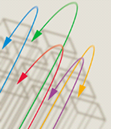 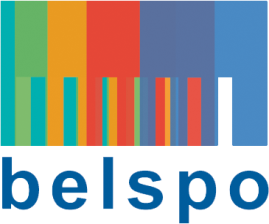 Interuniversitaire Attractiepolen - fase VIIRICHTLIJNEN VOOR DE JAARLIJKSE ACTIVITEITENVERSLAGENI. AlgemeenDe jaarlijkse activiteitenverslagen moeten ingediend worden bij het Federaal Wetenschapsbeleid binnen de drie maanden na het einde van ieder dienstjaar, d.w.z. uiterlijk 30 juni voor de IUAP-netwerken die op 1 april 2012 van start zijn gegaan en uiterlijk 31 december voor de netwerken die op 1 oktober 2012 zijn gestart (cf. artikel 8.2 van het IUAP-contract). Het jaarverslag omvat twee delen :-	een administratief verslag met een lijst van het personeel dat ter beschikking staat van het IUAP-project (zie hoofdstuk II);-	een wetenschappelijk verslag waarin de vooruitgang van de onderzoekswerkzaamheden en de werking van het netwerk worden toegelicht. Dat verslag omvat eveneens de lijst van de publicaties van het voorbije dienstjaar (zie hoofdstuk III). Deze verslagen zijn gemeenschappelijk voor het hele netwerk en een elektronische versievan deze verslagen wordt door de coördinator verstuurd naar het adres iap-secretariat@belspo.be Het administratief verslag dient als een Excel file te verstuurd te worden en het wetenschappelijk verslag als een Acrobat of Word file. Deze richtlijnen (“Guidelines for the annual reports”) bevinden zich eveneens op onze website www.belspo.be/iap onder de rubriek “General documents”II. Jaarlijks administratief verslagDit verslag bevat voor elke partner van het netwerk een lijst met :het personeel ten laste van het IUAP-budgethet personeel niet ten laste van het IUAP-budget maar werkzaam in het kader van het IUAP-project met vermelding van:de naam van de persoon de nationaliteithet statuutde financieringsbron (IWT, FWO, universiteit,…) het type van het contract de begin- en einddatum van het contract (enkel voor personen ten laste van het IUAP)de tewerkstelling (voltijds, deeltijds, uitgedrukt in %)de betrokkenheid in het IUAP-project (uitgedrukt in %), in vergelijking met de tewerkstelling (vb 100% van de 50% tewerkstelling in de Instelling) Voor het invullen van de gegevens dient gebruik gemaakt te worden van de Excel file die beschikbaar is op www.belspo.be/iap in de rubriek “General Documents” onder “Guidelines for the annual reports”.Daar deze personeelsgegevens gebruikt worden voor statistische berekeningen (zoals het aantal doctoraatstudenten of postdoctorale studenten werkzaam in het IUAP-programma…), dringen wij  erop aan om:  deze gegevens zeer zorgvuldig in te vullende afkortingen te gebruiken die vermeld worden in Sheet 2 en Sheet 3 van de Excel filede gegevens als een Excel file toe te sturen (en niet als een Acrobat of Word file)III. Jaarlijks wetenschappelijk verslag Het jaarlijks wetenschappelijk verslag, gemeenschappelijk voor het hele netwerk, wordt in het Engels opgesteld. Het verslag moet de volgende rubrieken/informatie omvatten : Titelblad : project Nr (P7/..), projecttitel, acroniem, naam van de coördinator, logo van Belspo, logo van het IUAP-programma of -project, periode waarop het activiteitenverslag betrekking heeft.InhoudstabelLijst van de afkortingenAlgemene informatie : samenstelling van het netwerk met vermelding van de naam van alle partners van het netwerk, hun Instelling en hun onderzoekseenheidInleiding (maximum 2 pagina’s) : een kort overzicht van zowel de voornaamste wetenschappelijke resultaten als de belangrijkste netwerkactiviteiten van het voorbije jaar. Beschrijving van de onderzoekswerkzaamhedenHet gaat hier om een bondige beschrijving (minimum 10 en maximum 50 pagina’s) van de, tijdens het voorbije dienstjaar, uitgevoerde wetenschappelijke activiteiten en van de bekomen resultaten weergegeven per ”workpackage”, met een duidelijke verwijzing naar de inbreng van elke partner. De verrichte werkzaamheden worden duidelijk geplaatst in de algemene ontwikkeling van het project en de wetenschappelijke samenwerkingsverbanden tussen de verschillende ploegen worden nader omschreven. Netwerkactiviteiten met betrekking tot het projectHier worden de verschillende activiteiten vermeld die, tijdens het voorbije jaar, in het kader van het IUAP-netwerk georganiseerd werden alsook de ontmoetings- en samenwerkingsmodaliteiten van de verschillende ploegen (vb. jaarlijkse studiedagen, WP-meetings, nationale en internationale workshops en symposia, uitwisseling van personeel, materieel en data, opleidingen en cursussen voor de phD en de postdocs, gemeenschappelijke begeleiding van doctoraatsthesissen, etc… )PublicatiesLijst van de wetenschappelijke publicaties die specifiek uit het IUAP-project voortvloeien, waarbij een onderscheid gemaakt wordt tussen “peer reviewed” en de andere types van publicaties en met in voorkomend geval de vermelding van “in press” of "accepted for publication". De publicaties in voorbereiding kunnen niet opgenomen worden in de lijst.Van de publicaties dienen twee afzonderlijke lijsten te worden opgesteld :a.	De lijst met publicaties van iedere ploeg bevat de publicaties van de onderzoekers die 	werkzaam zijn in het IUAP-project. Gelieve de publicaties te ordenen per IUAP-ploeg.	b.	De lijst met co-publicaties bevat de publicaties die medeondertekend zijn door onderzoekers die werkzaam zijn in het IUAP-project en die behoren tot minstens twee verschillende onderzoeksploegen welke contractueel aan de IUAP verbonden zijn. Gelieve bij elke publicatie duidelijk te vermelden welke IUAP-ploegen betrokken zijn (vb. KULeuven en ULg).  In de lijst mogen alleen die publicaties opgenomen worden die, zoals het IUAP-contract de promotors ertoe verplicht, bepalen dat het onderzoek uitgevoerd werd in het kader van het programma "Interuniversitaire attractiepolen" dat gefinancierd wordt door het Federaal Wetenschapsbeleid.